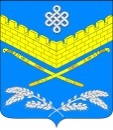 АДМИНИСТРАЦИЯИВАНОВСКОГО СЕЛЬСКОГО ПОСЕЛЕНИЯКРАСНОАРМЕЙСКОГО РАЙОНАРАСПОРЯЖЕНИЕ«29» декабря 2021 год                                                                                    № 71станица ИвановскаяО назначении лиц, ответственных за обеспечение безопасности персональных данныхВ целях обеспечения безопасности персональных данных в администрации Ивановского сельского поселения Красноармейского района, на основании Федеральных законов от 27 июля 2006 года № 152-ФЗ «О персональных данных», от 27 июля 2006 года «Об информации, информационных технологиях и о защите информации» № 149-ФЗ, руководящего документа «Специальные требования и рекомендации по технической защите конфиденциальной информации (СТР-К)», утвержденного приказом Гостехкомиссии России от 30 августа 2002 года № 282:1. Назначить администратором информационных систем персональных данных и администратором безопасности информационных систем персональных данных (в пределах полномочий) начальника общего отдела администрации Ивановского сельского поселения Красноармейского района Дондук Е.А.2. Контроль за выполнением настоящего распоряжения оставляю за собой.3. Настоящее распоряжение вступает в силу со дня его подписания.ГлаваИвановского сельского поселенияКрасноармейского района                                                              А.А. ПомеляйкоЛИСТ СОГЛАСОВАНИЯпроекта распоряжения администрации Ивановского сельского поселения Красноармейского района от «29» декабря 2021 года № 71«О назначении лиц, ответственных за обеспечение безопасностиперсональных данных»Проект подготовил и внес:Ведущий специалист общего отдела(юрист) администрации Ивановского сельского поселенияКрасноармейского района          С.Г. ЕсаянПроект согласован:Заместитель главыИвановского сельского поселенияКрасноармейского района       И.Н. АртюхНачальникобщего отдела администрации Ивановского сельского поселенияКрасноармейского района       Е.А. Дондук